ИНСТРУКТИВНО-МЕТОДИЧЕСКОЕ ПИСЬМО О ПРЕПОДАВАНИИ ПРЕДМЕТА «ФИЗИЧЕСКАЯ КУЛЬТУРА»  В ОБРАЗОВАТЕЛЬНЫХ ОРГАНИЗАЦИЯХРСО-АЛАНИЯ В 2023-2024 УЧЕБНОМ ГОДУМетодическое письмо составлено старшим преподавателем кафедры технологии обучения  и методики преподавания предметов СОРИПКРОМайрамуковой Фатимой Таймуразовнойmayramukovaf@mail.ru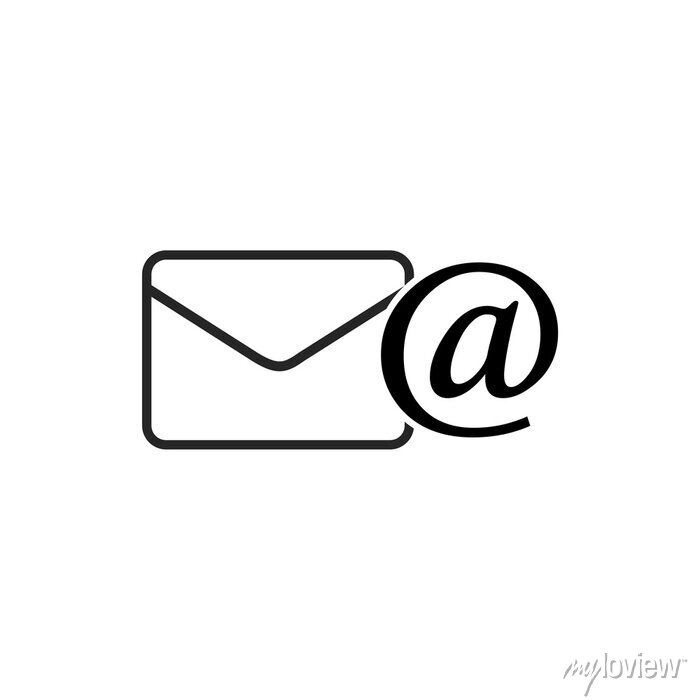 Нормативно-правовые документыПреподавание учебного предмета «Физическая культура» в 2023-2024 учебном году ведется в соответствии со следующими нормативными и распорядительными документами:Закон «Об образовании в Российской Федерации» от 29.12.2012 года N 273 ФЗ (с изменениями и дополнениями).Закон  «О физической культуре и спорте в Российской Федерации» от 04.12.2007 года N 329 ФЗ (с изменениями и дополнениями).Закон Республики Северная Осетия-Алания от 27 декабря 2013 года № 61-РЗ «Об образовании в Республике Северная Осетия-Алания» (с изменениями и дополнениями). Закон Республики Северная Осетия-Алания от 08.04.2010г. № 21-РЗ «О физической культуре и спорте в Республике Северная Осетия – Алания» (с изменениями и дополнениями). Приказ Министерства просвещения РФ от 31 мая 2021 г. № 286 «Об утверждении федерального государственного образовательного стандарта начального общего образования» (Зарегистрирован 05.07.2021 № 64100).Приказ Минобрнауки России от 17.12.2010 N 1897 (ред. от 11.12.2020) "Об утверждении федерального государственного образовательного стандарта основного общего образования" (Зарегистрировано в Минюсте России 01.02.2011г. N 19644).Приказ Министерства просвещения РФ от 31 мая 2021 г. N 287 «Об утверждении федерального государственного образовательного стандарта основного общего образования» (Зарегистрирован 05.07.2021 № 64101).Приказ Министерства просвещения Российской Федерации от 12.08.2022 № 732 «О внесении изменений в федеральный государственный образовательный стандарт среднего общего образования, утвержденный приказом Министерства образования и науки Российской Федерации от 17 мая 2012г.№413» (Зарегистрирован 12.09.2022 № 70034).Приказ Минпросвещения России от 21.09.2022 N 858 "Об утверждении федерального перечня учебников, допущенных к использованию при реализации имеющих государственную аккредитацию образовательных программ начального общего, основного общего, среднего общего образования организациями, осуществляющими образовательную деятельность и установления предельного срока использования исключенных учебников" (Зарегистрировано в Минюсте России 01.11.2022 N 70799).Приказ Минпросвещения России от 22.03.2021 N 115 "Об утверждении Порядка организации и осуществления образовательной деятельности по основным общеобразовательным программам - образовательным программам начального общего, основного общего и среднего общего образования" (Зарегистрировано в Минюсте России 20.04.2021 N 63180).Письмо Минпросвещения России от 15.02.2022 N АЗ-113/03 "О направлении методических рекомендаций" (вместе с "Информационно-методическим письмом о введении федеральных государственных образовательных стандартов начального общего и основного общего образования").Письмо Минобрнауки России от 30.05.2012 N МД-583/19 "О методических рекомендациях "Медико-педагогический контроль за организацией занятий физической культурой обучающихся с отклонениями в состоянии здоровья".Санитарные правила СП 2.4.3648-20 "Санитарно-эпидемиологические требования к организациям воспитания и обучения, отдыха и оздоровления детей и молодежи", утвержденные постановлением Главного государственного санитарного врача Российской Федерации от 28 сентября 2020 г. N 28 (зарегистрированы Министерством юстиции Российской Федерации 18 декабря 2020 г., регистрационный N 61573), Санитарные правила и нормы СанПиН 1.2.3685-21 "Гигиенические нормативы и требования к обеспечению безопасности и (или) безвредности для человека факторов среды обитания", утвержденные постановлением Главного государственного санитарного врача Российской Федерации от 28 января 2021 г. N 2 (зарегистрированы Министерством юстиции Российской Федерации 29 января 2021 г., регистрационный N 62296).Письмо Министерства спорта, туризма и молодежной политики Российской Федерации от 13 сентября 2010г. № ЮН-02-09/4912, Министерства образования и науки Российской Федерации от 7 сентября 2010 г. № ИК-1374/19 «О методических указаниях по использованию спортивных объектов в качестве межшкольных центров для проведения школьных уроков физической культуры и внешкольной спортивной работы».Концепция преподавания учебного предмета «Физическая культура» в образовательных организациях Российской Федерации, реализующих основные общеобразовательные программы от 24.12. 2018 г.Приказ Минпросвещения России от 23.03.2020 N 117 "Об утверждении Порядка осуществления деятельности школьных спортивных клубов (в том числе в виде общественных объединений), не являющихся юридическими лицами" (Зарегистрировано в Минюсте России 23.04.2020 N 58189).Методические рекомендации по созданию школьных спортивных клубов общеобразовательных организаций (утв. Минпросвещением России 28.09.2021 N 06-1400).Приказ Министерства спорта Российской Федерации от 22.02.2023 № 117 "Об утверждении государственных требований Всероссийского физкультурно-спортивного комплекса "Готов к труду и обороне" (ГТО)".Особенности преподавания учебного предмета в условиях реализации Концепции предметной области «Физическая культура»В рамках реализации основных направлений развития учебного предмета «Физическая культура», указанных в Концепции, целью учебного предмета становится освоение учащимися системы способов физкультурной деятельности, обеспечивающих самостоятельное применение физических упражнений для удовлетворения своих потребностей (в здоровье, развитии двигательных качеств, красоте телосложения, проведении досуга и др.).Реализация этой цели возможна, если деятельность учителей физической культуры будет ориентирована на формирование мотивации к регулярным занятиям физической культурой и ведению здорового образа жизни. С учетом требований Концепции главной задачей физической культуры школьников является: - в младшей школе - освоение основных видов двигательных действий;- в основной школе - совершенствование физической красоты тела и движений;- в средней школе - совершенствование физических возможностей в соответствии со своими потребностями. Задача раскрытия понятия «физическая подготовленность» должна стать сквозной для каждого уровня образования, поскольку показатель физической подготовленности является ключевым показателем культуры физической деятельности. При составлении и корректировке рабочих программ учителю необходимо отразить эти направления в требованиях по достижению личностных результатов. При решении задач содержательного характера необходимо обратить внимание на формирование у обучающихся компетенций по осознанному ведению здорового образа жизни, привычки к самостоятельным занятиям по развитию основных физических качеств, профилактике и укреплению здоровья путем включения в рабочие программы инновационных форм физической активности не только традиционных видов спорта (с учетом оснащения спортивных залов инвентарем и оборудованием), но и новых, соответствующих современным запросам молодежи например, фитнес-технологии, стритбол, пейнтбол и др. Для достижения требований Концепции в части обеспечения обучающимся мотивации к регулярным занятиям физической культурой и спортом,  ведению здорового образа жизни,  для  подготовки к выполнению обучающимися нормативов ВФСК ГТО, а так же в соответствии с требованиями обновленных ФГОС, в рабочие программы по физической  культуре включены модули:- для начального общего образования модуль «Прикладно-ориентированная физическая культура»;- для основного общего образования  модуль «Спорт».  Особенности преподавания учебного предмета «Физическая культура» в 2023-2024 учебном году в соответствии с требованиями обновленных ФГОС НОО, ФГОС ООО, ФГОС СООИзучение предмета "Физическая культура" направлено на реализацию потребности современного российского общества в физически крепком и дееспособном подрастающем поколении, способном активно включаться в разнообразные формы здорового образа жизни, умеющем использовать ценности физической культуры для самоопределения, саморазвития и самоактуализации.  Учебный предмет "Физическая культура" выступает в качестве средства подготовки учащихся к предстоящей жизнедеятельности, укрепления их здоровья, повышения функциональных и адаптивных возможностей систем организма, развития жизненно важных физических качеств.Учебный предмет «Физическая культура» как обязательный  представлен на всех ступенях образования.  При реализации  ПООП вариантов 1, 3–6 примерного недельного учебного плана в 1-4, 5-6 и 10 классах количество часов на физическую культуру составляет 2 часа, третий час может быть реализован образовательной организацией за счет часов внеурочной деятельности и/или за счет посещения учащимися спортивных секций (3 часа за счет части, формируемой участниками образовательных отношений, 3 часа за счет часов внеурочной деятельности). В 7-9-х и 11-х классах учебный предмет «Физическая культура» преподается из расчета трех уроков в неделю (Приказ Министерства образования и науки РФ от 30 августа 2010года № 889). В условиях введения обновленных ФГОС НОО,ООО,СОО при разработке рабочей программы по предмету «Физическая культура» следует учитывать, что вариативные модули (не менее 1 часа в неделю) могут быть реализованы во внеурочной деятельности, в том числе в форме сетевого взаимодействия с организациями системы дополнительного образования детей. Дополнительная двигательная активность обучающихся помимо уроков физической культуры в образовательной деятельности может обеспечиваться за счет: спортивного часа для детей, посещающих группу продленного дня, внеклассных спортивных занятий и соревнований, общешкольных спортивных мероприятий, дней здоровья, а так же занятий физической культурой в спортивных секциях и школьных спортивных клубах по отдельному расписанию.В целях усиления мотивационной составляющей учебного предмета «Физическая культура», придания ей личностно значимого смысла, содержание рабочих программ представляется системой модулей, которые входят структурными компонентами в раздел «Физическое совершенствование». Инвариантные модули включают в себя содержание базовых видов спорта: гимнастики, лёгкой атлетики, зимние виды спорта (на примере лыжной подготовки), спортивных игр, плавания и атлетических единоборств, для 10-11 классов. (Реализация модуля «Плавание» – при наличии бассейна). С учетом климатических условий лыжная подготовка может быть заменена либо другим зимним видом спорта, либо видом спорта из Перечня модульных программ по физической культуре, рекомендованных Министерством просвещения Российской Федерации.Рабочие программы по физической культуре должны обеспечивать достижение планируемых результатов освоения программы  НОО, ООО, СОО и разрабатываться на основе требований обновленных ФГОС к результатам освоения программ начального общего, основного общего и среднего общего образования. Рабочие программы  должны включать: содержание учебного предмета, планируемые результаты освоения учебного предмета, тематическое планирование с указанием количества академических часов, отводимых на освоение каждой темы учебного предмета  и возможность использования по этой теме электронных (цифровых) образовательных ресурсов, содержание которых соответствует законодательству об образовании. Рабочие программы формируются с учетом рабочей программы воспитания.Для составления рабочих программ по предмету, учителям физической культуры рекомендуется использовать бесплатный онлайн-сервис «Конструктор рабочих программ».В целях информационного и методического сопровождения введения обновлённых ФГОС ФГБНУ «Институт стратегии развития образования Российской академии образования» при поддержке Министерства просвещения Российской Федерации разработан портал «Единое содержание общего образования». На портале в свободном доступе для педагогов размещены рабочие программы по предметам, в том числе по предмету «Физическая культура». Портал предоставляет возможность учителю самостоятельно создать рабочие программы по учебному предмету с помощью онлайн-конструктора рабочих программ: персонифицировать рабочую программу по предмету, обозначить школу и классы, в которых реализуется данная программа, дополнить ее информационными, методическими и цифровыми ресурсами, доступными учителю и используемыми при реализации программы. Начальное общее образованиеВ соответствии с требованиями обновленных ФГОС НОО целью образования по физической культуре в начальной школе является формирование у учащихся основ здорового образа жизни, активной творческой самостоятельности в проведении разнообразных форм занятий физическими упражнениями. Достижение данной цели обеспечивается ориентацией учебного предмета на укрепление и сохранение здоровья школьников, приобретение ими знаний и способов самостоятельной деятельности, развитие физических качеств и освоение физических упражнений оздоровительной, спортивной и прикладно-ориентированной направленности.Развивающая ориентация учебного предмета «Физическая культура» заключается в формировании у младших школьников необходимого и достаточного физического здоровья, уровня развития физических качеств и обучения физическим упражнениям разной функциональной направленности. Существенным достижением такой ориентации является постепенное вовлечение обучающихся в здоровый образ жизни за счёт овладения ими знаниями и умениями по организации самостоятельных занятий подвижными играми, коррекционной, дыхательной и зрительной гимнастикой, проведения физкультминуток и утренней зарядки, закаливающих процедур, наблюдений за физическим развитием и физической подготовленностью.Воспитывающее значение учебного предмета раскрывается в приобщении обучающихся к истории и традициям физической культуры и спорта народов России, формировании интереса к регулярным занятиям физической культурой и спортом, осознании роли занятий физической культурой в укреплении здоровья, организации активного отдыха и досуга.Методологической основой структуры и содержания программ по физической культуре для начального общего образования является личностно-деятельностный подход, ориентирующий педагогический процесс на развитие целостной личности обучающегося. Достижение целостного развития становится возможным благодаря освоению младшими школьниками двигательной деятельности, представляющей собой основу содержания учебного предмета «Физическая культура».Планируемые результаты освоения учебного предмета «Физическая культура» на уровне начального общего образованияЛичностные результаты должны отражать готовность обучающихся руководствоваться ценностями и приобретение первоначального опыта деятельности на их основе:- становление ценностного отношения к истории и развитию физической культуры народов России, осознание её связи с трудовой деятельностью и укреплением здоровья человека;- формирование нравственно-этических норм поведения и правил межличностного общения во время подвижных игр и спортивных соревнований, выполнения совместных учебных заданий;- проявление уважительного отношения к соперникам во время соревновательной деятельности, стремление оказывать первую помощь при травмах и ушибах;- уважительное отношение к содержанию национальных подвижных игр, этнокультурным формам и видам соревновательной деятельности;- стремление к формированию культуры здоровья, соблюдению правил здорового образа жизни;- проявление интереса к исследованию индивидуальных особенностей физического развития и физической подготовленности, влияния занятий физической культурой и спортом на их показатели.Метапредметные результаты отражают достижения учащихся в овладении познавательными, коммуникативными и регулятивными универсальными учебными действиями, умения их использовать в практической деятельности. Метапредметные результаты формируются на протяжении каждого года обучения.Предметные результаты по учебному предмету «Физическая культура» должны обеспечивать:- сформированность общих представлений о физической культуре и спорте, физической активности человека, физических качествах, жизненно важных прикладных умениях и навыках, основных физических упражнениях (гимнастических, игровых, туристических и спортивных);- умение использовать основные гимнастические упражнения для формирования и укрепления здоровья, физического развития и физического совершенствования, повышения физической и умственной работоспособности, в том числе для подготовки к выполнению нормативов ВФСК ГТО;- умение взаимодействовать со сверстниками в игровых заданиях и игровой деятельности, соблюдая правила честной игры;- овладение жизненно важными навыками плавания (при наличии в организации материально-технической базы – бассейна) и гимнастики;- умение вести наблюдение за своим физическим состоянием, величиной физических нагрузок, показателями основных физических качеств;- умение применять правила безопасности при выполнении физических упражнений и различных форм двигательной активности. Предметные результаты отражают достижения учащихся в овладении основами содержания учебного предмета «Физическая культура»: системой знаний, способами самостоятельной деятельности, физическими упражнениями и техническими действиями из базовых видов спортаПредметные результаты формируются на протяжении каждого года обучения.Формы организации занятий по физической культуре в начальной школе.К формам организации занятий по физической культуре в начальной школе относятся уроки физической культуры, физкультурно-оздоровительные мероприятия в режиме учебного дня и самостоятельные занятия физическими упражнениями.Контроль и оценка успеваемости учащихся начальных классов.Оценка успеваемости должна складываться из качественных критериев оценки уровня достижений учащегося, к которым относятся: качество овладения программным материалом, включающим теоретические и методические знания, способы двигательной, физкультурно-оздоровительной и спортивной деятельности, а также из количественных показателей, достигнутых в двигательных действиях. При оценке достижений учеников следует ориентироваться на индивидуальные темпы продвижения в развитии их двигательных способностей.Программно-методическое обеспечение курса «Физическая культура» начального общего образованияФедеральный перечень учебников, допущенных к использованию при реализации имеющих государственную аккредитацию образовательных программ начального общего образования (Приложение № 1 к приказу Министерства просвещения Российской Федерации от 21 сентября 2022 г. № 858).Программно-методическое обеспечение курса «Физическая культура» по шахматамОсновное общее образованиеВ соответствии с требованиями обновленных ФГОС ООО целью образования по физической культуре в основной школе является  формирование устойчивых мотивов и потребностей школьников в бережном отношении к своему здоровью, целостном развитии физических, психических и нравственных качеств, творческом использовании ценностей физической культуры в организации здорового образа жизни, регулярных занятиях двигательной деятельностью и спортом.Развивающая направленность определяется вектором развития физических качеств и функциональных возможностей организма занимающихся, являющихся основой укрепления их здоровья, повышения надёжности и активности адаптивных процессов. Существенным достижением данной ориентации является приобретение школьниками знаний и умений в организации самостоятельных форм занятий оздоровительной, спортивной и прикладно-ориентированной физической культурой, возможностью познания своих физических способностей и их целенаправленного развития.Воспитывающее значение раскрывается в содействии активной социализации школьников на основе осмысления и понимания роли и значения мирового и российского олимпийского движения, приобщения к их культурным ценностям, истории и современному развитию. В число практических результатов данного направления входит  формирование положительных навыков и умений в общении и взаимодействии со сверстниками и учителями физической культуры, организации совместной учебной и консультативной деятельности.Научно-методологической основой для разработки требований к личностным, метапредметным и предметным результатам обучающихся, освоивших программу основного общего образования, является системно-деятельностный подход. Планируемые результаты освоения учебного предмета «Физическая культура» на уровне основного общего образования Личностные результаты освоения программы основного общего образования должны отражать готовность обучающихся руководствоваться системой позитивных ценностных ориентаций и расширение опыта деятельности на ее основе и в процессе реализации основных направлений воспитательной деятельности, в том числе в части физического воспитания, формирования культуры здоровья и эмоционального благополучия: - осознание ценности жизни; - ответственное отношение к своему здоровью и установка на здоровый образ жизни (здоровое питание, соблюдение гигиенических правил, сбалансированный режим занятий и отдыха, регулярная физическая активность); - осознание последствий и неприятие вредных привычек (употребление алкоголя, наркотиков, курение) и иных форм вреда для физического и психического здоровья. Метапредметные результаты отражают достижения учащихся в овладении познавательными, коммуникативными и регулятивными универсальными учебными действиями, умения их использовать в практической деятельности. Метапредметные результаты формируются на протяжении каждого года обучения.Предметные результаты по учебному предмету «Физическая культура» должны обеспечивать:- формирование привычки к здоровому образу жизни и занятиям физической культурой; - умение планировать самостоятельные занятия физической культурой и строить индивидуальные программы оздоровления и физического развития; -  умение отбирать физические упражнения и регулировать физические нагрузки для самостоятельных систематических занятий с различной функциональной направленностью с учетом индивидуальных возможностей и особенностей обучающихся, планировать содержание этих занятий, включать их в режим учебного дня и учебной недели; -  организацию самостоятельных систематических занятий физическими упражнениями с соблюдением правил техники безопасности и профилактики травматизма; -  умение оказывать первую помощь при травмах (например: извлечение и перемещение пострадавших, проведение иммобилизации с помощью подручных средств, выполнение осмотра пострадавшего на наличие наружных кровотечений и мероприятий по их остановке); -  умение проводить мониторинг физического развития и физической подготовленности, наблюдение за динамикой развития своих физических качеств и двигательных способностей, оценивать состояние организма и определять тренирующее воздействие занятий физическими упражнениями, определять индивидуальные режимы физической нагрузки, контролировать направленность ее воздействия на организм во время самостоятельных занятий физическими упражнениями; -  умение выполнять комплексы общеразвивающих и корригирующих упражнений; -  владение основами технических действий и приемами различных видов спорта, их использование в игровой и соревновательной деятельности; -  умение повышать функциональные возможности систем организма при подготовке к выполнению нормативов Всероссийского физкультурно-спортивного комплекса "Готов к труду и обороне" (ГТО).Достижение результатов освоения программы основного общего образования обеспечивается посредством включения в указанную программу предметных результатов освоения модулей учебного предмета "Физическая культура". Организация вправе самостоятельно определять последовательность модулей и количество часов для освоения обучающимися модулей учебного предмета "Физическая культура" (с учетом возможностей материально-технической базы Организации и природно-климатических условий региона).Контроль и оценка успеваемости учащихся основной школы.Оценка успеваемости по физической культуре в основной школе включает в себя качественные и количественные показатели: уровень соответствующих знаний, степень владения двигательными умениями и навыками, умение осуществлять физкультурно-оздоровительную и спортивную деятельность, выполнение учебных нормативов. При оценке успеваемости необходимо в большей мере ориентироваться на темпы  развития двигательных способностей ученика, поощрять его стремление к самосовершенствованию, к углублению знаний в области физической культуры и ведению здорового образа жизни.Оценка должна стимулировать активность подростка, интерес к занятиям физической культурой, желание улучшить собственные результаты.Учитель должен обеспечить каждому ученику одинаковый доступ к основам физической культуры, опираться на широкие гибкие методы и средства обучения для развития учащихся с разным уровнем двигательных и психических способностей. Программно-методическое обеспечение курса «Физическая культура» основного общего образования.Среднее общее образованиеЦелью школьного образования по физической культуре в 10-11 классах является, является - формирование потребности учащихся в здоровом образе жизни, дальнейшем накоплении практического опыта по использованию современных систем физической культуры в соответствии с личными интересами и индивидуальными показателями здоровья, особенностями предстоящей учебной и трудовой деятельности. Данная цель реализуется по трём основным направлениям.1.Развивающая направленность определяется вектором развития физических качеств и функциональных возможностей организма занимающихся, повышением его надёжности, защитных и адаптивных свойств. Предполагаемым результатом данной направленности становится достижение обучающимися оптимального уровня физической подготовленности и работоспособности, готовности к выполнению нормативных требований комплекса ГТО.2.Обучающая направленность представляется закреплением основ организации и планирования самостоятельных занятий оздоровительной, спортивно-достиженческой и прикладно-ориентированной физической культурой, обогащением двигательного опыта за счёт индивидуализации содержания физических упражнений разной функциональной направленности, совершенствования технико-тактических действий в игровых видах спорта. Результатом этого направления предстают умения в планировании содержания активного отдыха и досуга в структурной организации здорового образа жизни, навыки в проведении самостоятельных занятий кондиционной тренировкой, умения контролировать состояние здоровья, физическое развитие и физическую подготовленность.3.Воспитывающая направленность программы заключается в содействии активной социализации школьников на основе формирования научных представлений о социальной сущности физической культуры, её месте, и роли в жизнедеятельности современного человека, воспитании социально значимых и личностных качеств. В числе предполагаемых практических результатов данной направленности можно выделить приобщение учащихся к культурным ценностям физической культуры, приобретение способов общения и коллективного взаимодействия во время совместной учебной, игровой и соревновательной деятельности, стремление к физическому совершенствованию и укреплению здоровья. В целях усиления мотивационной составляющей учебного предмета, придания ей личностно значимого смысла, содержание рабочей программы представляется системой модулей, которые структурными компонентами входят в раздел «Физическое совершенствование».Исходя из интересов учащихся, традиций региона или образовательной организации модуль «Спортивная и физическая подготовка» может разрабатываться учителями физической культуры на основе содержания базовой физической подготовки, национальных видов спорта, современных оздоровительных систем. Программа по физической культуре должна предусматривать учёт индивидуальных интересов, запросов и способностей старшеклассников, региональной и национальной специфики, а также местных особенностей работы школы.Уроки физической культуры - это основная форма организации учебной деятельности учащихся в процессе освоения ими содержания предмета. На уроках физической культуры в 10 - 11 классах решаются все основные задачи, стоящие перед школьной системой физического воспитания, которые обусловлены целью общего и среднего образования - содействием разностороннему развитию личности на основе овладения каждым учащимся личной физической культурой. Прежде всего, на всех уроках продолжается работа по формированию знаний и выработке умений использовать современные средства физической культуры и спортивной тренировки для укрепления здоровья, противостояния стрессам, отдыха и досуга. В числе оздоровительных задач важное место занимает формирование у молодых людей общественных и личных представлений о престижности высокого уровня здоровья и разносторонней физической подготовленности, а также содействию их гармоничному развитию. В старшем школьном возрасте продолжается дальнейшее обогащение двигательного опыта, повышение координационного базиса путём освоения новых, ещё более сложных двигательных действий и вырабатывается умение применять их в различных по сложности условиях.При планировании базовой и вариативной части программы по физической культуре необходимо учитывать климатические и географические особенности региона проживания, состояние материально-технической базы школы, время, отведённое на успешное овладение материалом каждого раздела программы.Планируемые результаты освоения учебного предмета «Физическая культура» на основе среднего общего образования.Личностные результаты отражаются в готовности и способности учащихся к саморазвитию и личностному самоопределению. Они проявляются в способностях ставить цели и строить жизненные планы, осознавать российскую гражданскую идентичность в поликультурном социуме. К ним относятся сформированная мотивация к обучению и стремление к познавательной деятельности, система межличностных и социальных отношений, ценностно-смысловые установки, правосознание и экологическая культура.В части физического воспитания должны отражать:  сформированность здорового и безопасного образа жизни, ответственного отношения к своему здоровью; потребность в физическом совершенствовании, занятиях спортивно-оздоровительной деятельностью, активное неприятие вредных привычек и иных форм причинения вреда физическому и психическому здоровью.Метапредметные результаты включают в себя освоенные учащимися межпредметные понятия и универсальные учебные действия (познавательные, коммуникативные, регулятивные), способность использования этих действий в познавательной и социальной практике. К метапредметным результатам относятся такие способности и умения, как самостоятельность в планировании и осуществлении учебной, физкультурной и спортивной деятельности, организация сотрудничества со сверстниками и педагогами, способность к построению индивидуальной образовательной программы, владение навыками учебно-исследовательской и социальной деятельности.Предметные результаты по учебному предмету «Физическая культура» должны обеспечивать:- умение использовать разнообразные виды и формы физкультурной деятельности для организации здорового образа жизни, активного отдыха и досуга;- овладение современными методиками укрепления и сохранения здоровья, поддержания работоспособности, профилактики заболеваний;- овладение способами контроля индивидуальных показателей здоровья, умственной и физической работоспособности, физического развития и физических качеств;- владение физическими упражнениями разной функциональной направленности, использование их в режиме учебной и производственной деятельности с целью профилактики переутомления и сохранения высокой работоспособности;- овладение техническими приёмами и двигательными действиями базовых видов спорта с помощью их активного применения в игровой и соревновательной деятельности. В 10 классе по разделу «Физическое совершенствование» отражают умения и способности:- выполнять упражнения корригирующей и профилактической направленности, использовать их в режиме учебного дня и системе самостоятельных оздоровительных занятий; - выполнять комплексы упражнений из современных систем оздоровительной физической культуры, использовать их для самостоятельных занятий с учётом индивидуальных интересов в физическом развитии и физическом совершенствовании;-  выполнять упражнения общефизической подготовки, использовать их в планировании кондиционной тренировки; - демонстрировать основные технические и тактические действия в игровых видах спорта в условиях учебной и соревновательной деятельности, осуществлять судейство по одному из освоенных видов (футбол, волейбол, баскетбол);  - демонстрировать приросты показателей в развитии основных физических качеств, результатов в тестовых заданиях Комплекса ГТО.В 11 классе по разделу «Физическое совершенствование»  отражают умения и способности: - выполнять упражнения корригирующей и профилактической направленности, использовать их в режиме учебного дня и системе самостоятельных оздоровительных занятий; - выполнять комплексы упражнений из современных систем оздоровительной физической культуры, использовать их для самостоятельных занятий с учётом индивидуальных интересов и потребностей в физическом развитии и физическом совершенствовании;- демонстрировать технику приёмов и защитных действий из атлетических единоборств, выполнять их во взаимодействии с партнёром;- демонстрировать основные технические и тактические действия в игровых видах спорта, выполнять их в условиях учебной и соревновательной деятельности (футбол, волейбол, баскетбол); - выполнять комплексы физических упражнений на развитие основных физических качеств, демонстрировать ежегодные приросты в тестовых заданиях Комплекса ГТО.Контроль и оценка успеваемости учащихся 10-11 классовОценка успеваемости на занятиях с учащимися старших классов используется для закрепления потребности к регулярным занятиям физическими упражнениями и видами спорта. При оценке успеваемости необходимо учитывать качественные критерии (степень владения программным материалом, уровень технико-тактического мастерства, умение осуществлять физкультурно-оздоровительную и спортивную деятельность) и количественные показатели в различных видах двигательных действий. Оценивая достижения учащегося, необходимо учитывать, прежде всего, индивидуальные темпы продвижения в развитии кондиционных и координационных способностей.Программно-методическое обеспечение курса «Физическая культура» среднего общего образования.Всероссийский физкультурно-спортивный комплекс «Готов к труду и обороне» (ГТО)Приказ Министерства спорта Российской Федерации от 22.02.2023 № 117 "Об утверждении государственных требований Всероссийского физкультурно-спортивного комплекса "Готов к труду и обороне" (ГТО)"Результаты выполнения нормативов испытаний (тестов) Комплекса ГТО обучающимися образовательных организаций могут быть преемственными к результатам освоения программы учебного предмета "Физическая культура" путем интеграции в нее элементов Комплекса ГТО.Решение об индивидуальном учете результатов выполнения нормативов испытаний (тестов) Комплекса ГТО при осуществлении текущего контроля и промежуточной аттестации обучающихся по учебному предмету "Физическая культура" принимается общеобразовательной организацией самостоятельно и закрепляется локальным актом.Общеобразовательными организациями обеспечиваются необходимые безопасные условия проведения мероприятий, связанных с подготовкой к сдаче нормативов Комплекса ГТО.Вопросы состояния здоровья обучающихся как при подготовке и проведении промежуточной аттестации обучающихся по учебному предмету "Физическая культура", так и при интеграции в нее элементов Комплекса ГТО, необходимо рассматривать как ключевые.Для обучающихся, сдающих нормативы испытаний (тесты) ГТО, необходим обязательный и достоверный учет их состояния здоровья, групп здоровья, к которым они отнесены в соответствии с заключением медицинской организации.По завершении подготовки и перед сдачей нормативов испытаний (тестов) ГТО осуществляется тематический контроль, позволяющий оценить результаты подготовленности обучающихся к сдаче нормативов испытаний (тестов) Комплекса ГТО.Выполнение нормативов испытаний (тестов) Комплекса ГТО на золотой, серебряный и бронзовый знаки Комплекса ГТО является качественным показателем решения поставленной перед обучающимся задачи в соответствии с ФГОС и может соответствовать оценке "отлично".Требование обязательности сдачи нормативов испытаний (тестов) Комплекса ГТО всеми обучающимися, осваивающими образовательные программы начального общего, основного общего и среднего общего образования, законодательством в сфере образования не установлено, в связи с чем невыполнение нормативов Комплекса ГТО не может являться основанием для неудовлетворительной отметки в ходе текущей, промежуточной и итоговой аттестации учащихся по учебному предмету "Физическая культура".Организация и развитие в общеобразовательных организациях школьных спортивных клубовМетодические рекомендации по созданию школьных спортивных клубов общеобразовательных организаций (утв. Минпросвещением России 28.09.2021 N 06-1400).Деятельность клуба регламентируется локальными актами общеобразовательного учреждения. Клуб может создаваться как структурное подразделение общеобразовательного учреждения или как общественное объединение с учетом региональных, местных особенностей и интересов обучающихся. Общеобразовательное учреждение самостоятельно в выборе формы создания клуба.Целями школьного спортивного клуба являются:1. Привлечение обучающихся общеобразовательного учреждения к систематическим занятиям физической культурой и спортом. 2. Развитие в общеобразовательном учреждении традиционных и наиболее популярных в регионе видов спорта. 3. Формирование здорового образа жизни.Задачами деятельности школьного спортивного клуба являются:- разработка предложений по развитию физической культуры и спорта в общеобразовательном учреждении в рамках урочной и внеурочной деятельности;- вовлечение обучающихся в систематические занятия физической культурой и спортом, формирование у них мотивации и устойчивого интереса к укреплению здоровья;- организация физкультурно-спортивной работы общеобразовательного учреждения во внеурочное время.Формы организации работы клуба, методы и средства выбираются в соответствии со спецификой основных направлений его деятельности.Информационные ресурсы, обеспечивающие методическое сопровождение образовательной деятельности по учебному предмету «Физическая культура»Порядковый номер учебникаАвтор/авторский коллективНаименование учебникаКлассНаименование издателя (ей) учебникаАдрес страницы об учебнике на официальном сайте издателя (издательства)1.1.1.9.12.1.Матвеев А.П.Физическаякультура1Акционерное общество «Издательство Просвещение»https://prosv.ru/ 1.1.1.9.12.2.Матвеев А.П.Физическаякультура2Акционерное общество «Издательство «Просвещение»https://prosv.ru/ 1.1.1.9.12.3.Матвеев А.П.Физическаякультура3Акционерное общество «Издательство «Просвещение»https://prosv.ru/ 1.1.1.9.12.4.Матвеев А.П.Физическаякультура4Акционерное общество «Издательство «Просвещение»https://prosv.ru/ Порядковый номер учебникаАвтор/авторский коллективНаименование учебникаКлассНаименование издателя (ей) учебникаАдрес страницы об учебнике на официальном сайте издателя (издательства)2.1.1.6.1.1.1Уманская Э.Э., Волкова Е.И., Прудникова Е.АШахматы в школе1Акционерное общество Издательство "Просвещение "https://prosv.ru/.2.1.1.6.1.1.2Прудникова Е.А., Волкова Е.И.Шахматы в школе2Акционерное общество Издательство "Просвещение "https://prosv.ru/.2.1.1.6.1.1.3Прудникова Е.А., Волкова Е.И.Шахматы в школе3Акционерное общество Издательство "Просвещение "https://prosv.ru/.2.1.1.6.1.1.4Прудникова Е.А., Волкова Е.И.Шахматы в школе4Акционерное общество Издательство "Просвещение "https://prosv.ru/.Порядковый номер учебникаАвтор/авторский коллективНаименование учебникаКлассНаименование издателя (ей) учебникаАдрес страницы об учебнике на официальном сайте издателя (издательства)Приложение № 1Приложение № 1Приложение № 1Приложение № 1Приложение № 1Приложение № 11.1.2.9.1.1.1Матвеев А.П.Физическаякультура5Акционерное общество «Издательство «Просвещение»https://prosv.ru/.1.1.2. 9.1.1. 2Матвеев А.П.Физическаякультура6-7Акционерное общество «Издательство «Просвещение»https://prosv.ru/.Приложение № 2Приложение № 2Приложение № 2Приложение № 2Приложение № 2Приложение № 21.1.2.8.1.1.2Лях В.И.Физическая культура8-9Акционерное общество«Издательство«Просвещение»https://prosv.ru/.Порядковый номер учебникаАвтор/авторский коллективНаименование учебникаКлассНаименование издателя (ей) учебникаАдрес страницы об учебнике на официальном сайте издателя (издательства)Приложение № 1Приложение № 1Приложение № 1Приложение № 1Приложение № 1Приложение № 11.1.3.7.1.1.1Лях В.И.Физическая культура10-11Акционерное общество«Издательство«Просвещение»https://prosv.ru/.Название ресурса (25.05.2023г.)Электронный адресОбщеобразовательные порталы и сайтыОбщеобразовательные порталы и сайтыЦентральная отраслевая библиотека по физической культуре и спорту РФ.http://lib.sportedu.ruПортал Всероссийской олимпиады школьниковhttp://rusolymp.ru/ ВФСК ГТОhttps://www.gto.ru/Цифровые образовательные ресурсыЦифровые образовательные ресурсыРоссийская электронная школаhttps://resh.edu.ru/register/Медиатека издательства «Просвещение» http://www.media.prosv.ru.Материалы для дистанционного обучения физической культуреhttp://fizruk112.ru/distant_1-11_klassРоссийская электронная школаhttps://resh.edu.ru/Электронные газеты и журналыЭлектронные газеты и журналыЖурнал «Физическая культура в школе»http://www.shkola-press.ruСеть творческих учителейСеть творческих учителейОбъединение учителей физической культуры Россииhttp://sportteacher.ru/structure/Образовательный проект по физической культуре.http://www.fizkult-ura.ru/ 